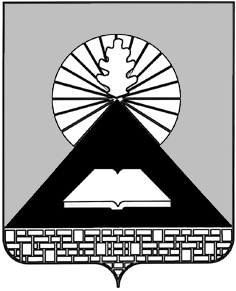 Российская ФедерацияРостовская областьПредседатель городской думы – глава города новошахтинскаПОСТАНОВЛЕНИЕ 1 сентября 2023 года	      					                            №   10О назначении общественных обсужденийпо проекту постановления Администрации города«О предоставлении разрешения на условно разрешенный вид объекта капитального строительства»В соответствии со статьями 5.1, 39 Градостроительного кодекса Российской Федерации, Федеральным законом от 06.10.2003 №131-ФЗ «Об общих принципах организации местного самоуправления в Российской Федерации», руководствуясь Уставом муниципального образования «Город Новошахтинск» и решением Новошахтинской городской Думы от 08.07.2020 № 158 «Об утверждении Порядка организации и проведения публичных слушаний, общественных обсуждений по вопросам градостроительной деятельности на территории муниципального образования «Город Новошахтинск»ПОСТАНОВЛЯЮ:       1. Назначить общественные обсуждения (инициатор общественных обсуждений – Глава Администрации города) по проекту постановления Администрации города «О предоставлении разрешения на условно разрешенный вид использования объекта капитального строительства» (далее – проект постановления) согласно приложению к настоящему постановлению.      2. Общественные обсуждения провести посредством официального сайта  Администрации города Новошахтинска в сети Интернет (далее – Сайт) (подраздел «Общественные обсуждения по проектам решений по предоставлению разрешений на условно разрешенный вид использования земельного участка или объекта капитального строительства»  подраздела «Общественные обсуждения» раздела «Жителю») и подсистемы  «Общественное голосование» платформы обратной связи федеральной государственной информационной системы «Единый портал государственных и муниципальных услуг (функций)» (далее – ПОС),  разместить проект постановления на Сайте и ПОС.     3. Установить срок проведения общественных обсуждений со дня оповещения жителей муниципального образования «Город Новошахтинск» о проведении общественных обсуждений до дня  официального опубликования заключения общественных обсуждений – не более одного месяца, с 04.09.2023 по 25.09.2023.4. Поручить организацию и проведение общественных обсуждений комиссии по подготовке проекта правил землепользования и застройки муниципального образования «Город Новошахтинск» и проектов по внесению в них изменений.5. Настоящее постановление вступает в силу со дня его подписания и подлежит официальному опубликованию и размещению на Сайте (в том числе в подразделе «Общественные обсуждения» раздела «Жителю») и ПОС.	6. Контроль за исполнением настоящего постановления оставляю за                       собой.Председатель городской Думы –глава города Новошахтинска                                                          Ю.В. УшаневПриложение к постановлению Председателя     городской Думы – главы города   Новошахтинска от 01.09.2023 № 10                              «О назначении общественных обсуждений по проекту постановления Администрации города «О предоставлении разрешения на условно разрешенный вид объекта капитального строительства»проект                        АДМИНИСТРАЦИЯ ГОРОДА НОВОШАХТИНСКАПОСТАНОВЛЕНИЕ__________.2023		                     №______                         г. НовошахтинскО предоставлении разрешенияна условно разрешенный вид использования объекта капитального строительстваВ соответствии с Градостроительным кодексом Российской Федерации, правилами землепользования и застройки муниципального образования «Город Новошахтинск» (далее – ПЗЗ), на основании заключения о результатах общественных обсуждений от ____ № ___ и рекомендаций комиссии по подготовке проекта правил землепользования и застройки муниципального образования «Город Новошахтинск» и проектов по внесению в них измененийПОСТАНОВЛЯЮ:	1. Предоставить Костюку Михаилу Валерьевичу разрешение на испрашиваемый условно разрешенный вид разрешенного использования планируемого объекта капитального строительства: «Объекты капитального строительства, предназначенные для продажи товаров, торговая площадь которых составляет более 50 кв. м, но не более 200 кв. м».	Земельный участок с  кадастровым номером 61:56:0040298:13 площадью 818 кв. м, расположенный  по адресу: Ростовская область, г. Новошахтинск,               ул. Коммерческая, д. 2, (адрес по данным Единого государственного  реестра недвижимости), на котором планируется строительство объекта капитального строительства,  в соответствии с ПЗЗ находится в зоне жилой застройки первого типа  (участок градостроительного зонирования Ж-1/45)  и имеет вид разрешенного использования «Магазины» с кодом 4.4.2. Настоящее постановление подлежит опубликованию и размещению на официальном сайте Администрации города Новошахтинска в сети Интернет (в том числе в подразделе «Общественные обсуждения» раздела «Жителю»).  3. Контроль за исполнением настоящего постановления возложить на главного архитектора города Панфилову С.Я.Глава Администрации города			               С.А. БондаренкоПостановление вноситотдел главного архитектора Администрации города